Уважаемые руководители!В соответствии с приказом департамента образования Ярославской области от 20.08.2018 № 334/01–03 «О проведении областного профориентационного мероприятия» и целях повышения обоснованности профессионального выбора с сентября 2018 года по март 2019 года будет проходить областное профориентационное мероприятие «Скажи профессии «Да!» (далее – мероприятие) для обучающихся 9-х классов.Направляем вам график проведения мероприятия (Приложение 1) и просим обеспечить участие в мероприятии обучающихся 9-х классов, родителей (законных представителей), педагогов предмета «Технология», классных руководителей, специалистов, курирующих профориентационную работу.Для обеспечения проведения мероприятия необходимо:Включить мероприятие в план работы по профессиональной ориентации. Предоставить в срок до 10.09.2018 информацию о количестве участников мероприятия по e-mail obr-yam@yandex.ru (Приложение 2).Распространить информацию о мероприятии в средствах массовой информации (Приложение 3).Разместить информацию о мероприятии на сайтах, информационных стендах с целью широкого информирования обучающихся, родителей (законных представителей), педагогических работников (Приложение 4).Приложение 1к письму  департамента образования  Ярославской области________________ № ____________График областного профориентационного мероприятия «Скажи профессии «Да!» на 2018-2019 учебный годПриложение 3к письму  департамента образования  Ярославской области________________ № ____________Информация об областном профориентационном мероприятии«Скажи профессии «Да!» С сентября 2018 г. по март 2019 г. включительно пройдёт ежегодное областное профориентационное мероприятие для обучающихся 9-х классов «Скажи профессии «Да!» (далее – мероприятие) http://resurs-yar.ru/ . Мероприятие состоится на базе профессиональных образовательных организаций г. Данилова, г. Ростова, г.  Рыбинска, г. Углича, г. Ярославля (приказ департамента образования Ярославской области 20.08.2018 г. № 334/01 – 03).	Данное мероприятие носит межведомственный и междисциплинарный характер. 	Оно включено в:«Комплекс мер по развитию профессиональной ориентации обучающихся и содействию трудоустройству выпускников, обучавшихся по программам среднего профессионального образования в Ярославской области на 2018-2020 годы»;Дорожную карту реализации регионального стандарта кадрового обеспечения промышленного роста, подписанную Правительством Ярославской области и Агентством стратегических инициатив и в приоритетный проект Ярославской области по реализации регионального стандарта и в приоритетный проект «Внедрение регионального стандарта кадрового обеспечения промышленного роста в Ярославской области» (паспорт проекта утверждён заместителем Председателя Правительства Ярославской области Р.А. Колесовым 17 мая 2018 года);«Примерный план по сопровождению профессионального самоопределения обучающихся Ярославской области на 2018-2019 уч.г.».Цели мероприятия: Активизировать процесс профессионального самоопределения обучающихся за счёт актуализации ключевых факторов самоопределения  и освоения современных средств профессионально-образовательной навигации.Повысить привлекательность  перспективных для региона профессий среднего профессионального образования.Информированность о системе профессионального образования -  важный ресурс, обеспечивающий самостоятельный и осознанный выбор выпускником школы образовательного и профессионального пути. В течение последних лет в системе профессионального образования произошли значительные изменения.Сегодня в регионе реализуется ряд программ и проектов, направленных на обеспечение экономики области кадрами высокой квалификации. Одним из таких проектов, объединившим усилия ряда структур и ведомств региона, является внедрение регионального стандарта кадрового обеспечения промышленного роста. Реализация Стандарта предполагает ряд взаимосвязанных действий: прогноз потребностей в кадрах, навигацию по востребованным и перспективным профессиям, подготовку и переподготовку работников совместно представителями образования и бизнеса с использованием лучших образовательных технологий, адресное трудоустройство, оценка качества подготовки.В связи, с чем в профессиональных образовательных организациях осуществляется подготовка по профессиям и специальностям, востребованным региональной экономикой. За счёт внедрения современного оборудования и технического оснащения повысился уровень подготовки обучающихся по  рабочим профессиям и специальностям.	В ряде профессиональных образовательных организациях  на основе дуального образования осуществляется подготовка рабочих кадров, соответствующих требованиям высокотехнологичных отраслей промышленности. Высокий уровень профессиональной подготовки позволил региону включиться в чемпионат по профессиональному мастерству по стандартам WORLDSKILLS и достичь высоких результатов.	В регионе функционирует система трудоустройства выпускников через информационный портал Рrofijump https://profijump.ru/ .«Скажи профессии «ДА!» - интерактивная практико-ориентированная площадка современной профессионально-образовательной навигации для старшеклассников и родителей (законных представителей), на которой девятиклассники могут:познакомиться с инвестиционно-приоритетными отраслями экономики;встретиться с представителями профессиональных образовательных организаций, специалистами Центра «Ресурс», центра занятости населения;своими глазами увидеть мастерские, учебные классы, современное оборудование, техническое оснащение учебного заведения;получить информацию о системе профессионального образования: преимуществах, требованиях к приёму, специфике профессий и специальностей; о перспективах развития экономики Ярославской области; об особенностях регионального рынка труда, о востребованных профессиях и специальностях; о выборе профессии, специальности с учётом медицинских противопоказаний;получить индивидуальные консультации специалистов Центра «Ресурс» по уточнению сферы своих интересов и профессиональных предпочтений.Школьники, родители и педагоги имеют возможность взглянуть на профессиональное самоопределение с точки зрения психологии и экономики, права и медицины, педагогики и социологии. За счёт этого расширяется взгляд на свою жизнь, поведение, возникает новое творческое отношение к собственной жизни, где ты являешься творцом своего жизненного и профессионального пути. Мероприятие  проводится на базовых площадках в форме путешествия по станциям: «Ярмарка профессионального образования», «Профессиональные мастерские», «Компьютерное тестирование», «Игра «Профи-тайм: Время выбирать профессию!», «Востребованные профессии», «Профессии и здоровье», «Мини-квест». 	Основная форма организации деятельности - групповая работа.  Каждую группу сопровождают групп-лидеры (студенты базовой площадки). Организаторами мероприятия являются: департамент образования Ярославской области;государственное учреждение Ярославской области «Центр профессиональной ориентации и психологической поддержки «Ресурс» (далее - Центр «Ресурс»);департамент государственной службы занятости населения Ярославской области;органы местного самоуправления, осуществляющие управление в сфере образования;государственные казённые учреждения Ярославской области «Центр занятости населения»;профессиональные образовательные организации – 13 базовых площадок.Основные участники мероприятия:более 40 профессиональных образовательных организаций;общеобразовательные организации, детские дома и учреждения интернатного типа для детей сирости;более 30 ведущих предприятий и организаций региона.Ежегодно в мероприятии принимают участие более  7 500 человек  (75% выпускников 9-х классов области). Мероприятие освещается на сайтах департамента образования Ярославской области, Центра «Ресурс», профессиональных образовательных организаций, на радио, в средствах массовой информации. Более подробную информацию о мероприятии можно получить в Центре «Ресурс». Наш адрес: 150003, г. Ярославль, пр. Ленина, дом 13/67. e-mail: root@resurs.edu.yar.ruКонтактный телефон 8(4852) 72-95-00– Кузнецова Ирина Вениаминовна, директор.– Лодеровский Артём Владимирович, заведующий отделом психологического сопровождения и консультирования.Приложение 4к письму  департамента образования  Ярославской области________________ № ____________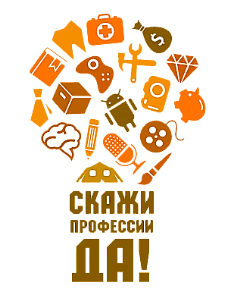 ОБЛАСТНОЕ ПРОФОРИЕНТАЦИОННОЕ МЕРОПРИЯТИЕ «Скажи профессии «Да!»http://resurs-yar.ru/  https://vk.com/prof_resurs Дорогие старшеклассники, уважаемые педагоги и родители!Приглашаем вас на областное профориентационное мероприятие «Скажи профессии «Да!», которое состоится на базе профессиональных образовательных организаций. На мероприятии вас ждёт увлекательное путешествие по миру профессий, полезная информация для вашего будущего, приятные сюрпризы!На разных станциях вы сможете:    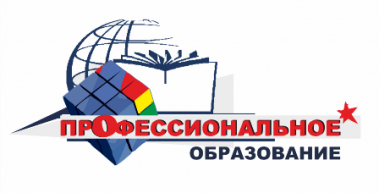 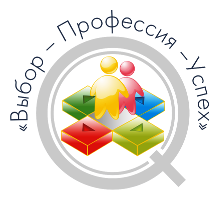 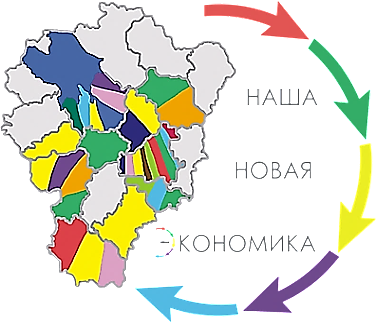 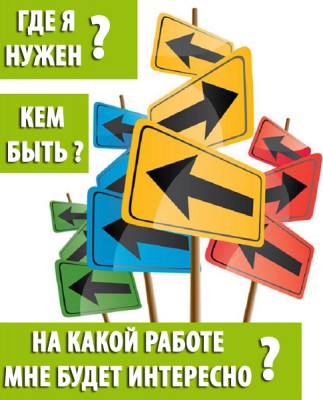 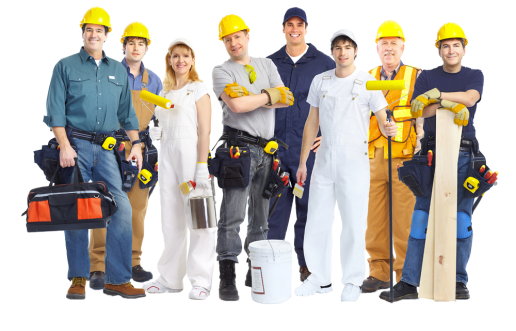 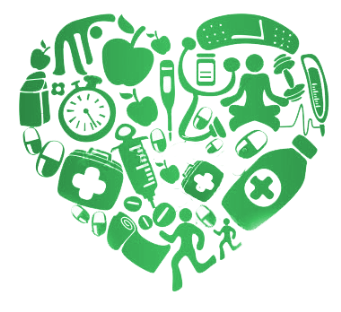 Более подробную информацию о мероприятии, а также консультации по вопросам, связанным с выбором профессии, построением карьеры, рынком труда и образовательных услуг вы можете получить в Центре «Ресурс». 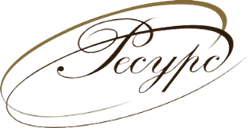 Контактный телефон: 8(4852) 72-95-00:Лодеровский Артём Владимирович, заведующий отделом психологического сопровождения и консультирования;Белякова Ольга Павловна, главный специалист.ДатаБазовая площадкаМРВремяг. Ярославльг. Ярославльг. Ярославльг. Ярославль26 сентябряГПОУ ЯО Ярославский кадетский колледж(ул. Алмазная, д. 4-б)Ярославский МР09.30 – 12.3026 сентябряГПОУ ЯО Ярославский кадетский колледж(ул. Алмазная, д. 4-б)Тутаевский МР (левый берег)09.30 – 12.3026 сентябряГПОУ ЯО Ярославский кадетский колледж(ул. Алмазная, д. 4-б)г. Ярославль12.30 – 15.0027 сентябряГПОУ ЯО Ярославский кадетский колледж(ул. Алмазная, д. 4-б)г. Ярославль09.30 – 15.00Городской округ г. Рыбинск Ярославской областиГородской округ г. Рыбинск Ярославской областиГородской округ г. Рыбинск Ярославской областиГородской округ г. Рыбинск Ярославской области1 октябряГПОАУ ЯО Рыбинский промышленно-экономический колледж (г. Рыбинск, ул. 9 мая, д.24) Рыбинский МР10.00 – 12.301 октябряГПОАУ ЯО Рыбинский промышленно-экономический колледж (г. Рыбинск, ул. 9 мая, д.24) г. Рыбинск12.30 – 15.002 октября ГПОАУ ЯО Рыбинский промышленно-экономический колледж (г. Рыбинск, ул. 9 мая, д.24) Пошехонский МР 10.00 – 12.302 октября ГПОАУ ЯО Рыбинский промышленно-экономический колледж (г. Рыбинск, ул. 9 мая, д.24) г. Рыбинск10.00 – 12.302 октября ГПОАУ ЯО Рыбинский промышленно-экономический колледж (г. Рыбинск, ул. 9 мая, д.24) г. Рыбинск12.30 – 15.008 октябряГПОАУ ЯО Рыбинский промышленно-экономический колледж (г. Рыбинск, ул. 9 мая, д.24) г. Рыбинск10.00 – 15.009 октября ГПОАУ ЯО Рыбинский промышленно-экономический колледж (г. Рыбинск, ул. 9 мая, д.24) г. Рыбинск10.00 – 15.00г. Ярославльг. Ярославльг. Ярославльг. Ярославль12 октябряГПОУ ЯО Ярославский профессиональный колледж № 21 (ул. Корабельная, 7)Ярославский МР9.30 – 12.309.30 – 12.3012 октябряГПОУ ЯО Ярославский профессиональный колледж № 21 (ул. Корабельная, 7)Гаврилов-Ямский МР9.30 – 12.309.30 – 12.3012 октябряГПОУ ЯО Ярославский профессиональный колледж № 21 (ул. Корабельная, 7)г. Ярославль12.30 – 15.0012.30 – 15.0016 октябряГПОУ ЯО Ярославский колледж управления и профессиональных технологий (Тутаевское шоссе, д. 31-а)Тутаевский МР (правый берег)9.30 – 12.3016 октябряГПОУ ЯО Ярославский колледж управления и профессиональных технологий (Тутаевское шоссе, д. 31-а)г. Ярославль12.30 – 15.0017 октябряГПОУ ЯО Ярославский колледж управления и профессиональных технологий (Тутаевское шоссе, д. 31-а)г. Ярославль9.30 – 15.0018 октябряГПОУ ЯО Ярославский колледж управления и профессиональных технологий (Тутаевское шоссе, д. 31-а)г. Ярославль9.30 – 15.0023 октября ГПОУ ЯО Ярославский градостроительный колледж  (ул. Чайковского, д. 55)г. Ярославль9.30 – 15.0024 октябряГПОУ ЯО Ярославский градостроительный колледж  (ул. Чайковского, д. 55)г. Ярославль9.30 – 15.0026 октябряГПОУ ЯО Ярославский техникум радиоэлектроники и телекоммуникаций(п. Октябрьский, 19)Ярославский МР9.30 – 12.3026 октябряГПОУ ЯО Ярославский техникум радиоэлектроники и телекоммуникаций(п. Октябрьский, 19)Некрасовский МР (правый берег)9.30 – 12.3026 октябряГПОУ ЯО Ярославский техникум радиоэлектроники и телекоммуникаций(п. Октябрьский, 19)г. Ярославль12.30 – 15.0013 ноябряГПОУ ЯО «Ярославский автомеханический колледж» (ул. Кузнецова, д. 4)Ярославский МР9.30 – 15.0013 ноябряГПОУ ЯО «Ярославский автомеханический колледж» (ул. Кузнецова, д. 4)г. Ярославль9.30 – 15.0014 ноябряГПОУ ЯО «Ярославский автомеханический колледж» (ул. Кузнецова, д. 4)г. Ярославль9.30 – 15.0020 ноябряГПОАУ ЯО «Ярославский промышленно-экономический колледж им. Н.П. Пастухова»(ул. Гагарина, 8)г. Ярославль9.30 – 15.0021 ноябряГПОАУ ЯО «Ярославский промышленно-экономический колледж им. Н.П. Пастухова»(ул. Гагарина, 8)г. Ярославль9.30 – 15.0027 ноябряГПОУ ЯО Ярославский колледж индустрии питания (ул. Советская, д.77)г. Ярославль9.30 – 15.0030 ноябряГПОАУ ЯО Заволжский политехнический колледж (ул. Клубная, 33а) Ярославский МР9.30 – 12.3030 ноябряГПОАУ ЯО Заволжский политехнический колледж (ул. Клубная, 33а) Некрасовский МР (левый берег)9.30 – 12.3030 ноябряГПОАУ ЯО Заволжский политехнический колледж (ул. Клубная, 33а) г. Ярославль12.30 – 15.00г. Углич, г. Ростов, г. Данилов Ярославской областиг. Углич, г. Ростов, г. Данилов Ярославской областиг. Углич, г. Ростов, г. Данилов Ярославской областиг. Углич, г. Ростов, г. Данилов Ярославской областиФевраль,2018 годаГПОУ ЯО Угличский индустриально-педагогический колледж (г. Углич, ул. Академика Опарина, д.2)Большесельский МР10.00-12.30Февраль,2018 годаГПОУ ЯО Угличский индустриально-педагогический колледж (г. Углич, ул. Академика Опарина, д.2)Брейтовский МР10.00-12.30Февраль,2018 годаГПОУ ЯО Угличский индустриально-педагогический колледж (г. Углич, ул. Академика Опарина, д.2)Мышкинский МР10.00-12.30Февраль,2018 годаГПОУ ЯО Угличский индустриально-педагогический колледж (г. Углич, ул. Академика Опарина, д.2)Некоузский МР10.00-12.30Февраль,2018 годаГПОУ ЯО Угличский индустриально-педагогический колледж (г. Углич, ул. Академика Опарина, д.2)Угличский МР10.00-12.30Февраль,2018 годаГПОУ ЯО Угличский индустриально-педагогический колледж (г. Углич, ул. Академика Опарина, д.2)Угличский МР12.30 – 15.00Февраль,2018 года(2 дня)ГПОАУ ЯО Ростовский колледж отраслевых технологий(г. Ростов, ул. Фрунзе, д. 42)Борисоглебский МР10.00-12.30Февраль,2018 года(2 дня)ГПОАУ ЯО Ростовский колледж отраслевых технологий(г. Ростов, ул. Фрунзе, д. 42)г. Переславль-Залесский10.00-12.30Февраль,2018 года(2 дня)ГПОАУ ЯО Ростовский колледж отраслевых технологий(г. Ростов, ул. Фрунзе, д. 42)Переславский МР10.00-12.30Февраль,2018 года(2 дня)ГПОАУ ЯО Ростовский колледж отраслевых технологий(г. Ростов, ул. Фрунзе, д. 42)Ростовский МР12.30 – 15.00Февраль,2018 года(2 дня)ГПОАУ ЯО Ростовский колледж отраслевых технологий(г. Ростов, ул. Фрунзе, д. 42)Ростовский МР10.00-12.30Март,2018 года(1 день)ГПОУ ЯО Даниловский политехнический колледж (г. Данилов, ул. Володарского, 83)Даниловский МР9:30-12:00